     Совет депутатов МО «Казахское сельское поселение»       шестнадцатая очередная сессия 4-ого созыва Совета депутатовМО «Казахское сельское поселение»Решение      от 15.09. 2017г.                       с. Жана-Аул                                  № 16-2.2Об утверждении Положения о порядкеиспользования бюджетных ассигнованийРезервного фонда администрации Казахского сельского поселенияВ соответствии со статьей 81 Бюджетного кодекса Российской Федерации, руководствуясь Положением о бюджетном процессе муниципального образования Казахское сельское поселение, утвержденным Решением Совета депутатов муниципального образования Казахское сельское поселение от 24.03.2016  №7-2, Уставом муниципального образования  Казахское  сельское поселение,РЕШИЛ:Утвердить прилагаемое Положение о порядке использование бюджетных ассигнований резервного фонда администрации Казахского сельского поселения.Настоящее решение вступает в силу со дня его принятия и подлежит официальному обнародованию на официальном сайте Казахского сельского поселения.Утверждено Решением Совета депутатовМО «Казахское сельское поселение»№ 16-2.2 от 15.09 .2017г.ПОЛОЖЕНИЕО порядке использования бюджетных ассигнований резервного фондаадминистрации Казахского сельского поселенияОбщие положенияНастоящий Порядок определяет механизм, основания выделения и использования бюджетных ассигнований резервного фонда администрации Казахского сельского поселения (далее – резервный фонд).Резервный фонд создается в расходной части бюджета Казахского сельского поселения в соответствии со ст. 81 Бюджетного кодекса Российской Федерации и ст. 9.1 Положения о бюджетном процессе в Казахском сельском поселении, утвержденного решением Совета депутатов Казахского сельского поселения от 24.03.2016 г. № 7-2.Размер резервного фонда устанавливается решением Совета депутатов о бюджете в абсолютном значении не менее 1 процента прогнозируемого объема налоговых и неналоговых доходов республиканского бюджета на соответствующий финансовый год.Использование бюджетных ассигнований резервного фондаСредства резервного фонда используется на финансовое обеспечение следующих непредвиденных расходов:- проведение мероприятий по предупреждению чрезвычайных ситуаций, проведение аварийно-восстановительных работ по ликвидации последствий стихийных бедствий, противопаводковых мероприятий и других чрезвычайных ситуаций местного значения, имеющих место в текущем финансовом году;-урегулирование непредвиденных экономических ситуаций на территории Казахского сельского поселения;- проведение встреч, выставок и семинаров по проблемам местного значения;- оказание разовой материальной помощи гражданам, оказавшимся в непредвиденной жизненной ситуации;- предотвращение сложной социально-экономической или чрезвычайной ситуации, способной привести к нарушению функционирования систем электро-, тепло-, водоснабжения целых населенных пунктов сельского поселения;- других непредвиденных расходов и мероприятий, относящихся к полномочиям органов местного самоуправления сельского поселения. 2.2. Бюджетные ассигнования резервного фонда выделяются на основании постановления главы Казахского сельского поселения.2.3. Подготовку проектов постановлений Казахского сельского поселения о выделении бюджетных ассигнований резервного фонда с указанием суммы выделенных средств и их целевого назначения осуществляет специалист администрации по бюджету по поручению главы Казахского сельского поселения, а также по решениям, принятым комиссией по ЧС и обеспечению ПБ.2.4. Выделение бюджетных ассигнований резервного фонда в запрашиваемых объектах производится на основании заявления (с приложением проекта сметы расходов).      РЕСПУБЛИКА АЛТАЙМУНИЦИПАЛЬНОЕ ОБРАЗОВАНИЕ КАЗАХСКОЕ СЕЛЬСКОЕ ПОСЕЛЕНИЕ                  649785 с. Жана-Аул        ул. Абая, 12       тел. 22-2-66      РЕСПУБЛИКА АЛТАЙМУНИЦИПАЛЬНОЕ ОБРАЗОВАНИЕ КАЗАХСКОЕ СЕЛЬСКОЕ ПОСЕЛЕНИЕ                  649785 с. Жана-Аул        ул. Абая, 12       тел. 22-2-66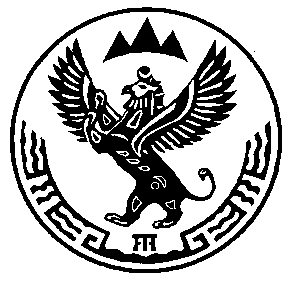 АЛТАЙ РЕСПУБЛИКА МУНИЦИПАЛ ТÖЗÖЛМÖКАЗАХСКОЕ СЕЛЬСКОЕ  ПОСЕЛЕНИЕ     649785 Жана-Аул  j.    Абая  ором, 12    тел.22-2-66Председатель Совета депутатовМО «Казахское сельское поселение»_____________Е.Б.ЕдильбаевГлава МО «Казахское сельское поселение»_____________Т.А.Ибраимов